Date: ........................................................                 REVIEW 30 (UNIT 15)Full name: ................................................Class: 4................Exercise 1: Look, read and write. There is one example (0).Exercise 2: Read and circle the correct answers. There is one example (0). Nam: What are you doing, Linda?
Linda: I’m making some stars for the Christmas tree. It’s Christmas soon.
Nam: You’re right. There are only four days!
Linda: What do you do for Christmas?
Nam: I don’t know. My parents and my sister do everything.
Linda: Do you get Christmas presents?
Nam: Oh, yes! How about you?
Linda: Me too.Example:0. What’s Nam doing?
A.He’s talking to Linda.	B. He’s making some stars.C. He’s getting a Christmas tree.1. What’s Linda doing?
A. She’s doing some Christmas stars.	B. She’s having some Christmas stars.	C. She’s making some Christmas stars.
2. Is Christmas coming soon?
A. Yes, it is.			B. Yes, it coming.		C. Yes, it soon.3. What does Nam do for Christmas?
A. He does something.	B. He does nothing.	C. He does everything.4. Does Nam get Christmas presents?
A. Yes, he gets.		B. Yes, he is.		C. Yes, he does.
5. How about Linda?
A. She is too.		B. She gets too.		C. She does too.Exercise 3: Read and match. There is one example (0).Exercise 4: Read and complete. Change the word forms if necessary. There is one example (0).Example: 0. They are decorating their house now.My mother ____________ beautiful clothes to work.My sister ____________ lucky money from my grandparents at Tet.My parents ____________ Chung cake for Tet.We ____________ our grandparents, teachers and friends at Tet.Exercise 5: Order the words. There is one example (0). Example: 0. festival / Tet / a / in / is / Viet Nam / big
Tet is a big festival in Viet Nam.1. decorate / the / we / house / Tet / before
    ___________________________________________________.
2. in / the / Eve / they / New Year’s / watch / displays / firework
    ___________________________________________________.3. you / Christmas / do / what / at / do
    ___________________________________________________?
4. a / presents / of / get / Children’s / lot / on / Children / Day
    ___________________________________________________.
5. twentieth / Teachers’ / is / the / Day / on / of / November
    ___________________________________________________.Exercise 6: Write about you. What do you do at Tet?________________________________________________________________ ________________________________________________________________________________________________________________________________ ________________________________________________________________ ________________________________________________________________ ________________________________________________________________ ________________________________________________________________ ________________________________________________________________ ________________________________________________________________ ________________________________________________________________ REVIEW 30 – ANSWER KEYSExercise 1: Look, read and write. There is one example (0).of 	  2. When’s 	       3. decorate 	 4. presents 	    5. displaysExercise 2: Read and circle the correct answers. There is one example (0).C  		2. A  		3. B  		4. C  		5. BExercise 3: Read and match. There is one example (0).D 		2. F		3. A		4. C 		5. BExercise 4: Read and complete. Change the word forms if necessary. There is one example (0).wears		  2. gets		3. make 		4. visitExercise 5: Order the words. There is one example (0).We decorate the house before Tet.They watch firework displays in the New Year’s Eve.What do you do at Christmas?Children get a lot of presents on Children’s Day.Teachers’ Day is on the twentieth of November.Exercise 6: Write about you. What do you do at Tet?Student writes a paragraph about his/her activities that he/she does at Tet.decorate	Christmas	    displays	     of	        when’s		   presentsExample:When is Christmas Day? 
  It’s on the twenty-fifth of December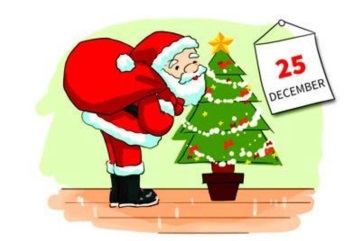 When is Children’s Day?
It’s on the first ____________ June.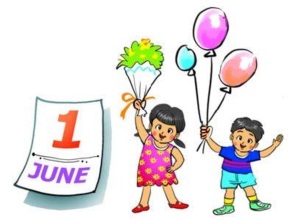 ____________ Teachers’ Day?
It’s on the twentieth of November.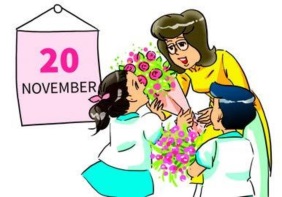 What do you usually do before Tet?
  We _______________ the house.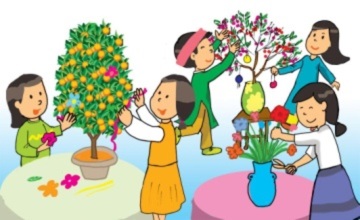 4. What does Phong have at Christmas?
He gets ________________ from Santa Claus.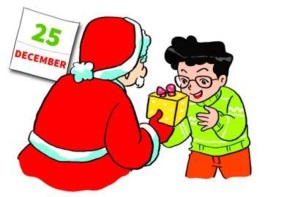 5. What do Phong and his sister often do in the New Year’s Eve?
 They watch firework _________________.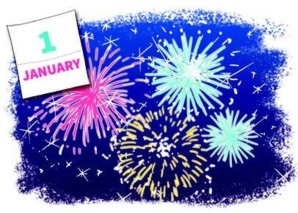 When is Children’ Day?0 - eIt’s in DecemberWhat do you do on Children’s Day?1 - ….It is a big festival in Viet Nam.When is Teachers’ Day?2 - ….We visit our teachers.When is Christmas Day?3 - ….We have a party.What do you do on Teachers’ Day?4 - ….It is on the first of June.What is Tet?5 - ….It’s on the twentieth of November.get 		visit 		decorate 		wear 		make